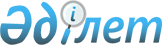 Шымкент қаласында сот шешімімен коммуналдық меншікке түскен болып танылған иесіз қалдықтарды басқару Қағидаларын бекіту туралыОңтүстiк Қазақстан облысы Шымкент қалалық мәслихатының 2017 жылғы 25 желтоқсандағы № 24/205-6с шешiмi. Оңтүстiк Қазақстан облысының Әдiлет департаментiнде 2018 жылғы 16 қаңтарда № 4403 болып тiркелдi
      Қазақстан Республикасының 2007 жылғы 9 қаңтардағы Экологиялық кодексінің 19-1 бабының 3) тармақшасына, "Қазақстан Республикасындағы жергілікті мемлекеттік басқару және өзін-өзі басқару туралы" Қазақстан Республикасының 2001 жылғы 23 қаңтардағы Заңының 6 бабының 1 тармағының 15) тармақшасына сәйкес, Шымкент қалалық мәслихаты ШЕШІМ ҚАБЫЛДАДЫ:
      1. Қоса беріліп отырған қосымшаға сәйкес Шымкент қаласында сот шешімімен коммуналдық меншікке түскен болып танылған иесіз қалдықтарды басқару Қағидалары бекітілсін.
      2. "Шымкент қалалық мәслихат аппараты" мемлекеттік мекемесі Қазақстан Республикасының заңнамалық актілерінде белгіленген тәртіпте:
      1) осы шешімнің аумақтық әділет органдарында мемлекеттік тіркелуін;
      2) осы мәслихат шешімі мемлекеттік тіркелген күнінен бастап күнтізбелік он күн ішінде оның көшірмесін қағаз және электронды түрде қазақ және орыс тілдерінде "Республикалық құқықтық ақпарат орталығы" шаруашылық жүргізу құқығындағы Республикалық мемлекеттік кәсіпорнына Қазақстан Республикасы нормативтік құқықтық актілерінің эталондық бақылау банкіне ресми жариялау және енгізу үшін жолданылуын;
      3) осы шешім мемлекеттік тіркелген күнінен бастап күнтізбелік он күн ішінде оның көшірмесін Шымкент қаласы аумағында таратылатын мерзімде баспа басылымдарында ресми жариялауға жолданылуын;
      4) ресми жарияланғаннан кейін осы шешімді Шымкент қалалық мәслихатының интернет-ресурсына орналастыруын қамтамасыз етсін.
      3. Осы шешiм алғашқы ресми жарияланған күнiнен кейiн күнтiзбелiк он күн өткен соң қолданысқа енгiзiледi. Шымкент қаласында сот шешімімен коммуналдық меншікке түскен болып танылған иесіз қалдықтарды басқару Қағидалары 1. Жалпы ережелер
      1. Осы Шымкент қаласында сот шешімімен коммуналдық меншікке түскен болып танылған иесіз қалдықтарды басқару Қағидалары (бұдан әрі – Қағидалар) Қазақстан Республикасының 2007 жылғы 9 қаңтардағы Экологиялық кодексінің 20-1-бабының 5) тармақшасына сәйкес әзірленді және сот шешiмiмен коммуналдық меншiкке түскен болып танылған иесiз қалдықтарды (бұдан әрі – қалдықтар) басқару тәртiбiн айқындайды.
      2. Қалдықтарды коммуналдық меншікке беру сот шешімінің негізінде жүзеге асырылады.
      3. Иесіз қалдықтарды басқаруды жергілікті атқарушы органы (бұдан әрі – жергілікті атқарушы орган) жүзеге асырылады.
      4. Қалдықтарды басқару мақсатында жергілікті атқарушы орган мүдделі құрылымдық бөлімшелерінің өкілдерінен комиссия құрады (бұдан әрі – Комиссия).
      Қалдықтарды басқару бойынша жұмыстарды ұйымдастыратын орган ретінде Шымкент қаласының тұрғын үй-коммуналдық шаруашылық бөлімі мемлекеттік мекемесі болып (бұдан әрі – бөлім) табылады.
      5. Иесіз қалдықтарды басқару – бұл қалдықтарды бағалау, есепке алу, одан әрі пайдалану, сату, кәдеге жарату және жою бойынша қызмет. 2. Шымкент қаласында сот шешімімен коммуналдық меншікке түскен болып танылған иесіз қалдықтарды басқару тәртібі
      6. Қалдықтарды есепке алу, сақтау, бағалау және одан әрi пайдалану Қазақстан Республикасы Үкіметінің 2002 жылғы 26 шілдедегі №833 қаулысымен бекітілген Жекелеген негiздер бойынша мемлекет меншiгiне айналдырылған (түскен) мүлiктi есепке алу, сақтау, бағалау және одан әрi пайдалану қағидаларына сәйкес атқарылады.
      7. Талап етілмеген қалдықтарды кәдеге жарату және жою бойынша жұмыстарды ұйымдастыруды жергілікті атқарушы орган Комиссияның ұсыныстарын ескере отырып Қазақстан Республикасының экологиялық заңнамасының талаптарына сәйкес жергілікті бюджет қаражаты есебінен жүзеге асырады.
      8. Қалдықтарды кәдеге жарату және жою бойынша көрсетілетін қызметтерді жеткізушіні таңдау Қазақстан Республикасының мемлекеттік сатып алу туралы заңнамасына сәйкес жүзеге асырылады.
      9. Қалдықтар сатылғаннан, кәдеге жаратылғаннан және жойылғаннан кейін қалдықтардың орналасқан аумақтарын қалпына келтіру Қазақстан Республикасының жер заңнамасының талаптарына сәйкес жүргізіледі. 3. Қорытынды ережелер
      10. Қалдықтармен жұмыс iстеу барысында Қазақстан Республикасының экологиялық заңнамасында көзделген талаптар сақталады.
					© 2012. Қазақстан Республикасы Әділет министрлігінің «Қазақстан Республикасының Заңнама және құқықтық ақпарат институты» ШЖҚ РМК
				
      Қалалық мәслихат

      сессиясының төрағасы

Е.Нұрмаханов

      Қалалық мәслихат хатшысы

Н.Бекназаров
Шымкент қалалық мәслихатының
шешімімен бекітілген 25 желтоқсан
2017 жылғы № 24/205-6с